DEVELOPMENT AUTHORITY OF MONROE COUNTY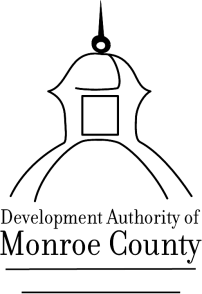 199 East Main StreetRegular Board Meeting May 10, 2022, 8:30 a.m.199 East Main St Forsyth, GA 31029MinutesThe Development Authority of Monroe County (“the Authority”) regular board meeting was held at 199 East Main Street, Forsyth, GA on May 10, 2022 at 8:30a.m. Notice of the time, place, and purpose of said meeting was duly given to all Authority members and to the public, as provided in the Authority by-laws and by law.The meeting was open to the public.Development Authority Board members present were: Tom Baugh-Chairman, Jim Cole – Vice Chairman, Larry Evans-Secretary/Treasurer, Greg Head – Assistant Secretary/Treasurer, Members – Mike Leverett, Wendell Horne, George Emami,  and Craig Craddock.  Joyce White – Executive Director, Bob Harris-Attorney and guest Barry Peters.Meeting Called to OrderChairman Tom Baugh called the meeting to order at 8:30 a.m. and declared there was a quorum.Review and Approval of AgendaChairman Tom Baugh called for a motion to approve the agenda. Mr. Greg Head made a motion to approve the agenda. Mr. Craig Craddock seconded the motion. The motion passed unanimously.Review and Approval of Minutes  Chairman Tom Baugh called for a motion to approve the minutes from the April  meeting.  Mr.   Greg Head made a motion to approve the minutes from April. Mr. Wendell Horne seconded the   motion and the motion carried unanimously.Review and Approval of Financials  Chairman Tom Baugh called for a motion to approve the financials from April.  Mr.   Larry Evans made a motion to approve the financials from April.  Mr. Mike Leverett  seconded the motion. The motion passed unanimously.New Business/Old BusinessChairman Baugh advised that it was time to elect officers.  Wendell Horne motioned to nominate the current slate of officers as they are currently which is Tom Baugh – Chairman; Jim Cole – Vice Chairman; Larry Evans – Secretary Treasurer and Greg Head – Assistant Secretary Treasurer.  Mike Leverett seconded the motion.  The motion passed unanimously. Executive Directors ReportDirector White said she would give her report in order by project and began with a recap on Project Chronos.  After the last Board Meeting on April 12, Director White and Chairman Tom Baugh met with several county leaders, each commissioner, Dr. Doster, Chairman Tapley, Mayor Eric Wilson in order to ensure cooperation and buy in on the abatement package and offer letter to Project Chronos.  There were several meetings with Mickey Daniell of Georgia Power and conversations with attorney Kevin  Brown, meeting with Emily in Planning and Zoning and Bobby Geirhardt.   Director White also had a conversation with Ray Lambert who is over EPD in Georgia.   Director White continued to meet and talk with landowner T.J. Heath and Chris Wieters.   The offer letter and abatement schedule were submitted to Georgia department of Economic Development. Director White reported on the status of the Indian Springs tract.   The Authority has been advised by Kevin Brown that an official appraisal should be conducted.  Director White reached out to Greg Vinson, Kavan Andersen, Jeane Easom and Ainsley Hall of Sterling Appraisals.  Jason Payton) said I needed to check with planning and zoning to make sure the possible uses for Indian Springs that we have received requests for are doable under the “Industrial” zoning that Indian Springs is zoned for.   Director White said she spoke to Kelsey Fortner of Monroe County Planning and Zoning and she would take a look to make sure the zoning will be appropriate.  It was pointed out that perhaps Director White should check with the City of Forsyth, because Kelsey is with the County and this property is inside city limits.  Director White said the quote received from Jeane Easom is $3,900 and she would like approval to proceed with Jeane Easom getting the Indian Springs property appraised.  Director White met with Fire Chief Herndon and Kevin Bunn, firefighter, at the Indian Springs property to check damaged fire hydrants.   Subsequently she met with Craig Helms re hydrants needing repair/replace and he is to provide a quote to repair/replace.Chairman Baugh interrupted to introduce and welcome Barry Peters who was a guest.  Director White reported that she had met with Dale Sandelin of Georgia Cattleman’s Association who would like three acres in the Indian Springs Park  and also she met with  Chad Tyler about his interest in the Highway 18 Industrial park corner  property to bring in a financial institution.  Craig Craddock made a motion that the Board approve the $3,900 in order for Director White to  proceed with the  appraisal on the Indian Springs property.  Wendell Horne seconded the motion  and the motion passed with George Emami abstaining from the vote. Executive Session - NoneOther Business - NoneAdjournmentChairman Tom Baugh called for a motion to adjourn at 9:13 a.m. Mr. Greg Head made a motion to adjourn. Mr. Mike Leverett seconded the motion. The motion passed unanimously.Respectfully Submitted: Joyce White